Please remember to submit your personal details/equalities monitoring formAge UK South Gloucestershire - Application for 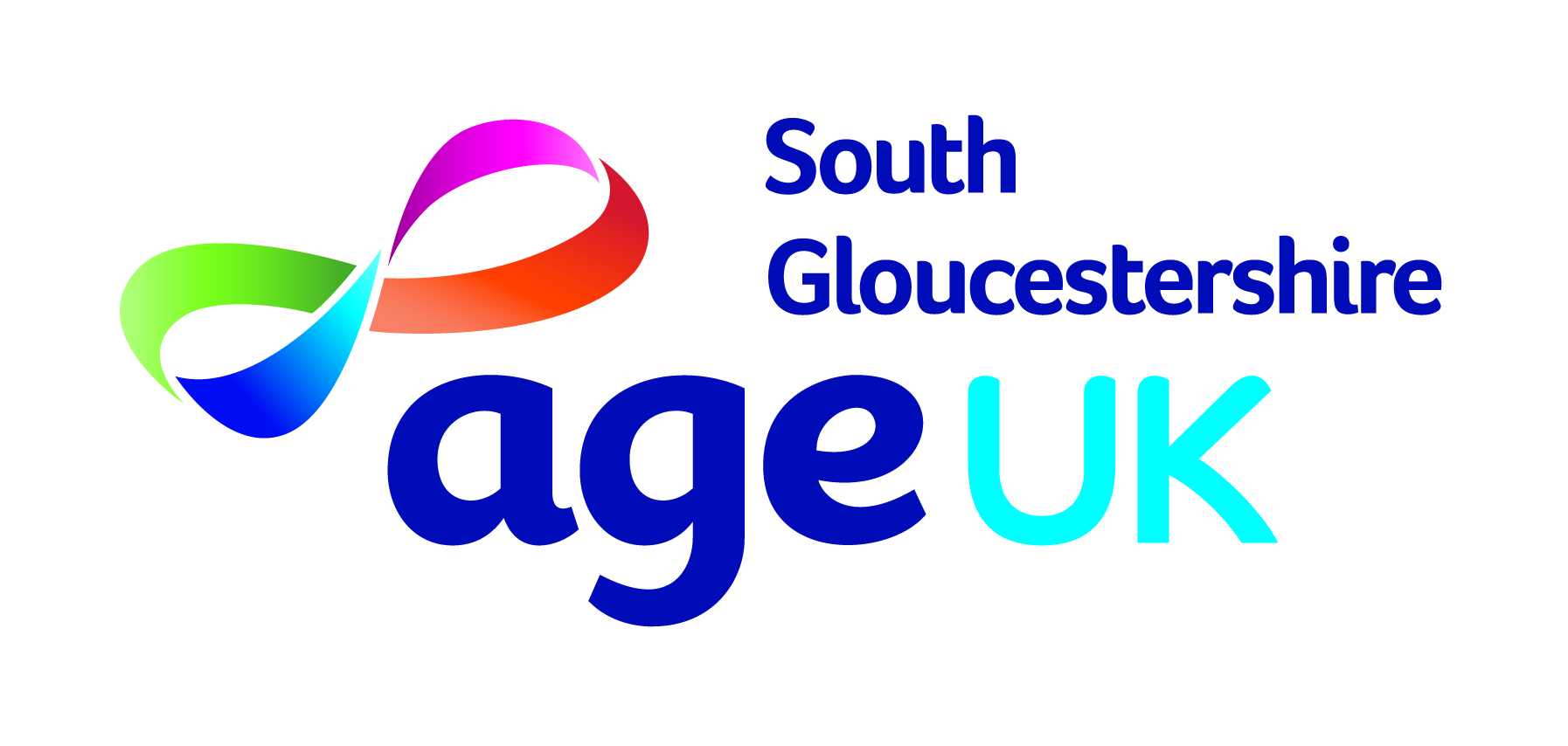 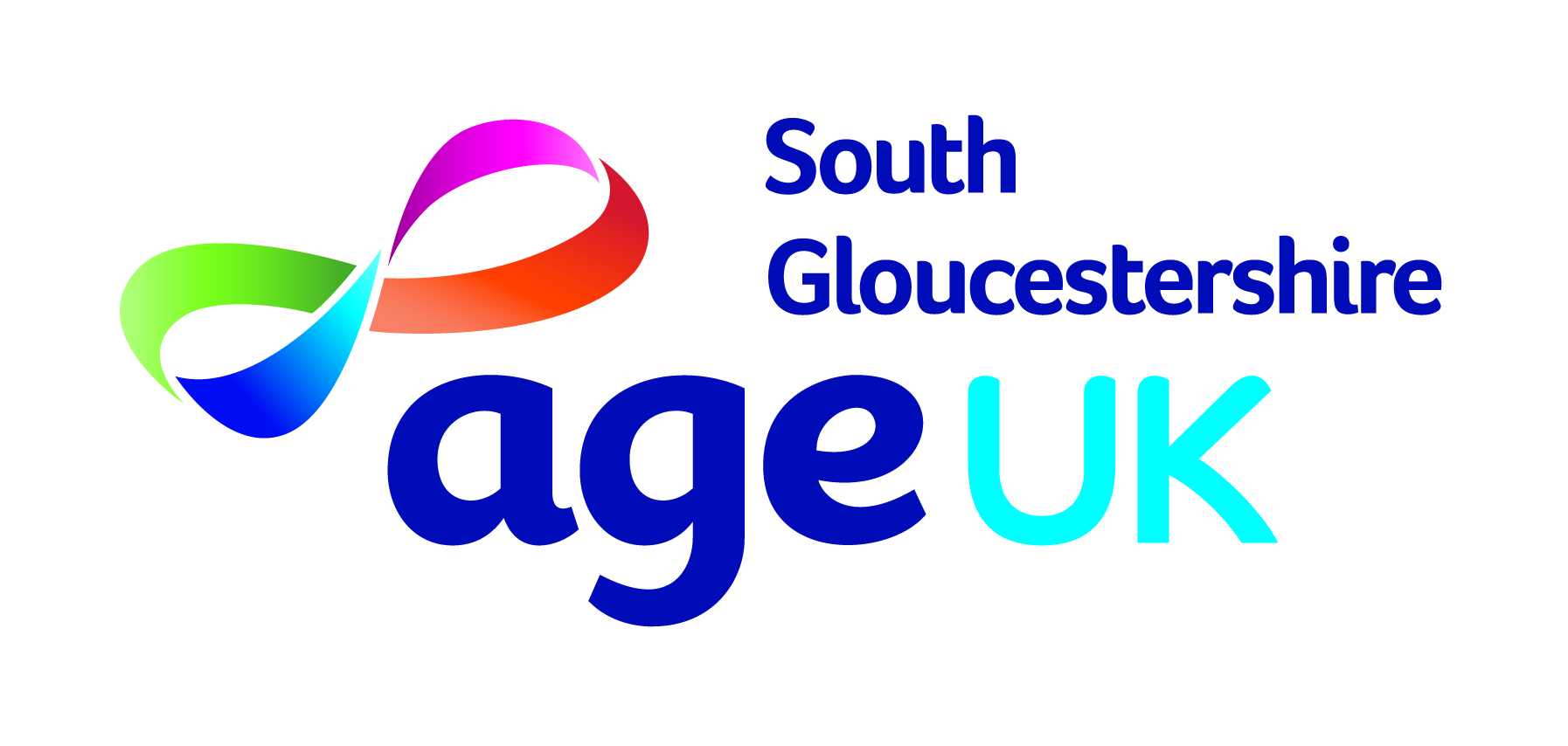 employment as:  Day Centre Assistant Job Ref: ADCA/NF/12-19Closing date for applications 8:30am, Monday 29th July 2019No applications submitted after this time will be considered. Please email your completed application and personal details/equal opportunities forms to hr@ageuksouthglos.org.uk PLEASE SELECT POST APPLIED FOR: 3 DAYS A WEEK    ⃣   and/or 1 DAY A WEEK   ⃣Age UK South Gloucestershire - Application for employment as:  Day Centre Assistant Job Ref: ADCA/NF/12-19Closing date for applications 8:30am, Monday 29th July 2019No applications submitted after this time will be considered. Please email your completed application and personal details/equal opportunities forms to hr@ageuksouthglos.org.uk PLEASE SELECT POST APPLIED FOR: 3 DAYS A WEEK    ⃣   and/or 1 DAY A WEEK   ⃣Age UK South Gloucestershire - Application for employment as:  Day Centre Assistant Job Ref: ADCA/NF/12-19Closing date for applications 8:30am, Monday 29th July 2019No applications submitted after this time will be considered. Please email your completed application and personal details/equal opportunities forms to hr@ageuksouthglos.org.uk PLEASE SELECT POST APPLIED FOR: 3 DAYS A WEEK    ⃣   and/or 1 DAY A WEEK   ⃣Age UK South Gloucestershire - Application for employment as:  Day Centre Assistant Job Ref: ADCA/NF/12-19Closing date for applications 8:30am, Monday 29th July 2019No applications submitted after this time will be considered. Please email your completed application and personal details/equal opportunities forms to hr@ageuksouthglos.org.uk PLEASE SELECT POST APPLIED FOR: 3 DAYS A WEEK    ⃣   and/or 1 DAY A WEEK   ⃣Age UK South Gloucestershire - Application for employment as:  Day Centre Assistant Job Ref: ADCA/NF/12-19Closing date for applications 8:30am, Monday 29th July 2019No applications submitted after this time will be considered. Please email your completed application and personal details/equal opportunities forms to hr@ageuksouthglos.org.uk PLEASE SELECT POST APPLIED FOR: 3 DAYS A WEEK    ⃣   and/or 1 DAY A WEEK   ⃣Age UK South Gloucestershire - Application for employment as:  Day Centre Assistant Job Ref: ADCA/NF/12-19Closing date for applications 8:30am, Monday 29th July 2019No applications submitted after this time will be considered. Please email your completed application and personal details/equal opportunities forms to hr@ageuksouthglos.org.uk PLEASE SELECT POST APPLIED FOR: 3 DAYS A WEEK    ⃣   and/or 1 DAY A WEEK   ⃣Age UK South Gloucestershire - Application for employment as:  Day Centre Assistant Job Ref: ADCA/NF/12-19Closing date for applications 8:30am, Monday 29th July 2019No applications submitted after this time will be considered. Please email your completed application and personal details/equal opportunities forms to hr@ageuksouthglos.org.uk PLEASE SELECT POST APPLIED FOR: 3 DAYS A WEEK    ⃣   and/or 1 DAY A WEEK   ⃣Application Ref:(For Age UK use)Application Ref:(For Age UK use)PRESENT WORK (Paid or voluntary)PRESENT WORK (Paid or voluntary)PRESENT WORK (Paid or voluntary)PRESENT WORK (Paid or voluntary)PRESENT WORK (Paid or voluntary)PRESENT WORK (Paid or voluntary)PRESENT WORK (Paid or voluntary)Name/ Address of Employer(s)Name/ Address of Employer(s)Position(s) held and brief description of responsibilitiesPosition(s) held and brief description of responsibilitiesPosition(s) held and brief description of responsibilitiesSalarySalaryDates (from – to):      Dates (from – to):      Dates (from – to):      Notice Required:       Notice Required:       Notice Required:       Notice Required:       PREVIOUS WORK (Paid or voluntary)Please detail your employment history with the most recent first and explain any significant gaps between roles.PREVIOUS WORK (Paid or voluntary)Please detail your employment history with the most recent first and explain any significant gaps between roles.PREVIOUS WORK (Paid or voluntary)Please detail your employment history with the most recent first and explain any significant gaps between roles.PREVIOUS WORK (Paid or voluntary)Please detail your employment history with the most recent first and explain any significant gaps between roles.PREVIOUS WORK (Paid or voluntary)Please detail your employment history with the most recent first and explain any significant gaps between roles.PREVIOUS WORK (Paid or voluntary)Please detail your employment history with the most recent first and explain any significant gaps between roles.PREVIOUS WORK (Paid or voluntary)Please detail your employment history with the most recent first and explain any significant gaps between roles.Name/ Address of Employer(s)Position(s) held and brief descriptions of responsibilities.  (Please don’t copy and paste full details from your CV!)Position(s) held and brief descriptions of responsibilities.  (Please don’t copy and paste full details from your CV!)Position(s) held and brief descriptions of responsibilities.  (Please don’t copy and paste full details from your CV!)Dates of employment (MM/YY) and final salaryDates of employment (MM/YY) and final salaryReason for leavingName/ Address of EmployerPosition(s) held and brief descriptions of responsibilities.  (Please don’t copy and paste full details from your CV!)Position(s) held and brief descriptions of responsibilities.  (Please don’t copy and paste full details from your CV!)Position(s) held and brief descriptions of responsibilities.  (Please don’t copy and paste full details from your CV!)Dates of employment (MM/YY) and final salaryDates of employment (MM/YY) and final salaryReason for leavingPlease continue typing in this row if more lines are needed.EDUCATION & TRAININGPlease summarise your formal qualifications and any training undertaken which is relevant to this role.  EDUCATION & TRAININGPlease summarise your formal qualifications and any training undertaken which is relevant to this role.  School/College/ Training ProviderQualifications obtained / training undertakenHaving read the Job Description and Person Specification, please tell us why are suited to the position and what strengths you can bring to the post. Please refer to the person specification headings (in order) when completing this section and keep to a maximum of two A4 pages using font size 12.Please do not submit a CV or any additional enclosures as the shortlisting decisions will be based on the information contained within this form only.